Statement on behalf of the State of IsraelUPR WORKING GROUP – 42nd SESSION 30 January 2023Review of PakistanThank you, Mr President. Israel would like to express its condolences to the people of Pakistan for the tragic bus accident which occurred over the weekend.Israel remains deeply concerned about the overall human rights situation in the country.  In this context, Israel would like to recommend Pakistan: Take all appropriate steps to prevent arbitrary arrest, torture and other ill-treatment, and bring those responsible of such acts to justice, in accordance with international standards of fair trial.End the widespread use of the death penalty, especially against children and persons with disabilities.Adopt comprehensive policies to prevent the sexual exploitation and abuse of children, as well as all forms of slavery and trafficking, and investigate, prosecute and punish all perpetrators of these crimes, and provide the victims with proper redress measures.
Decriminalize same-sex activities, in accordance with international human rights standards.
Adopt comprehensive anti-discrimination legislation that addresses discrimination, including based on sexual orientation and gender identity.I thank you. 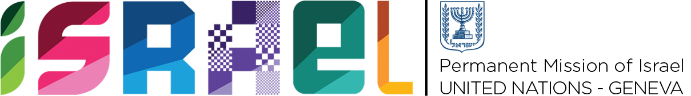 Check against delivery
